Лот 4Горнопроходническое оборудование, дата ввода в эксплуатацию 2006 год1. Бурильная установка на гусеничном ходу BTRL1 2 шт.;2. Забойный шламовый насос типа DEPA 2 шт.;3. Породнопогрузочная машина на гусеничном ходу типа DH250T 2 шт.Оборудование находится по адресу: Ростовская область, Октябрьский район, х. Ягодинка, ул. Степная, 35  (Шахта им. Михаила Чиха»).Оборудование находится непосредственно в шахте, в неудовлетворительном неработоспособном состоянии.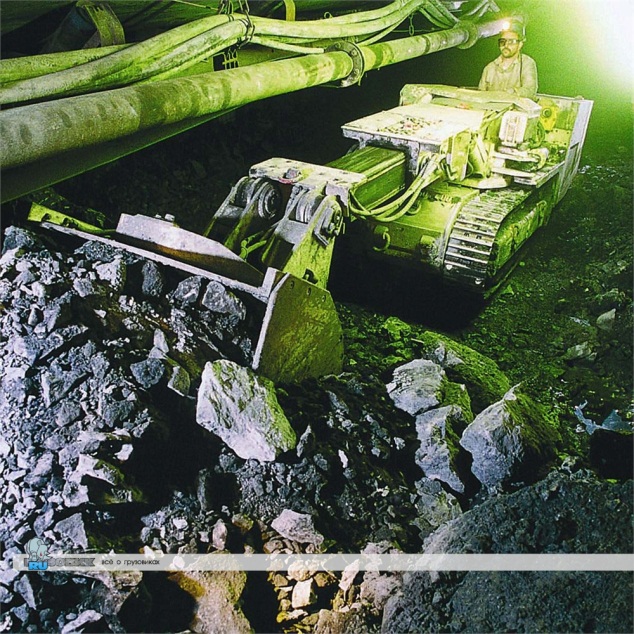 Породнопогрузочная машина на гусеничном ходу типа DH250T Отличия модификации от основной модели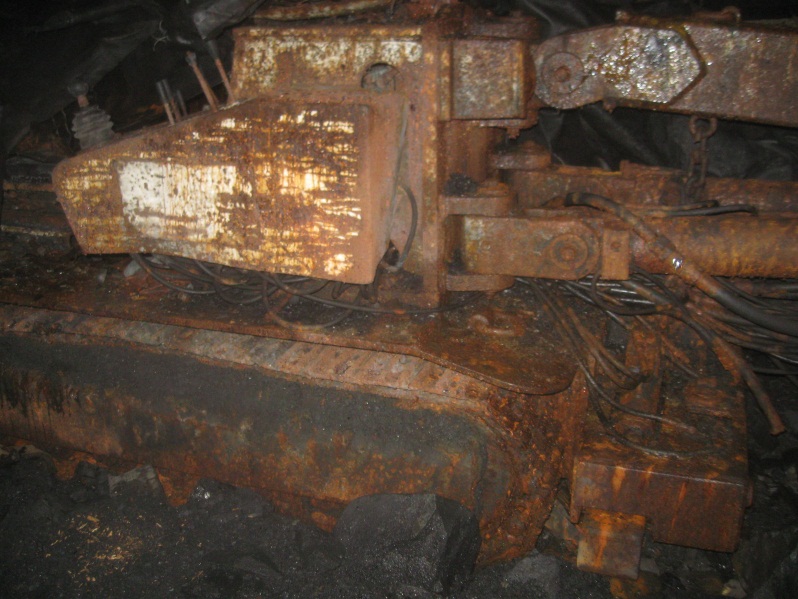 бур уст BTRL З№ 1039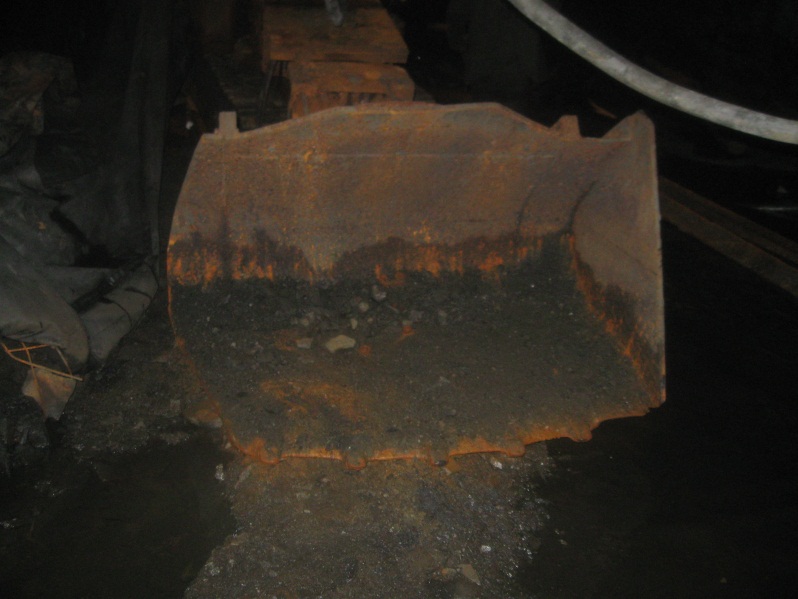 погруз машина DH250T З№79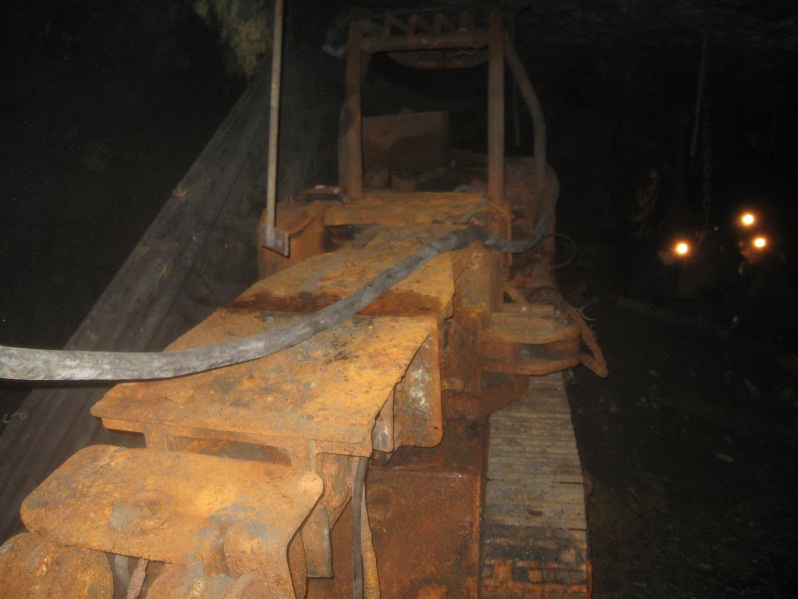 погруз машина DH250T З№79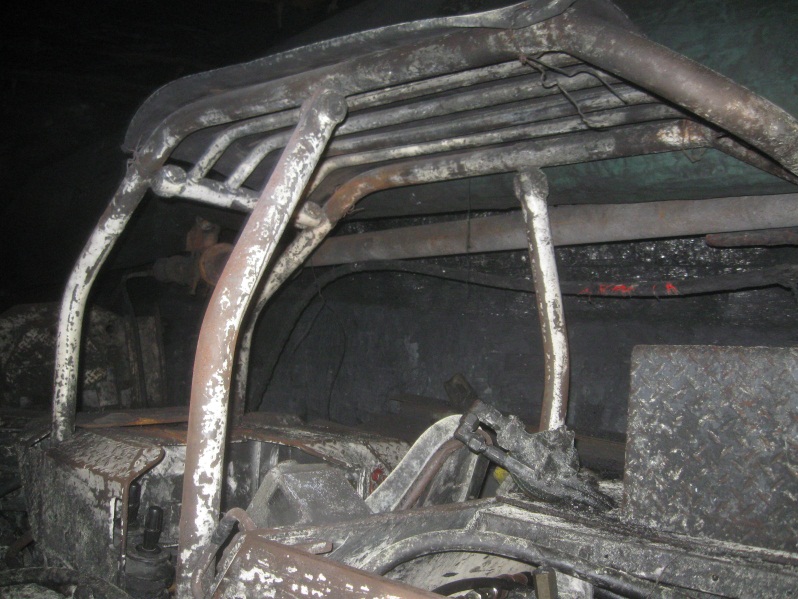  погруз машина DH250T З№80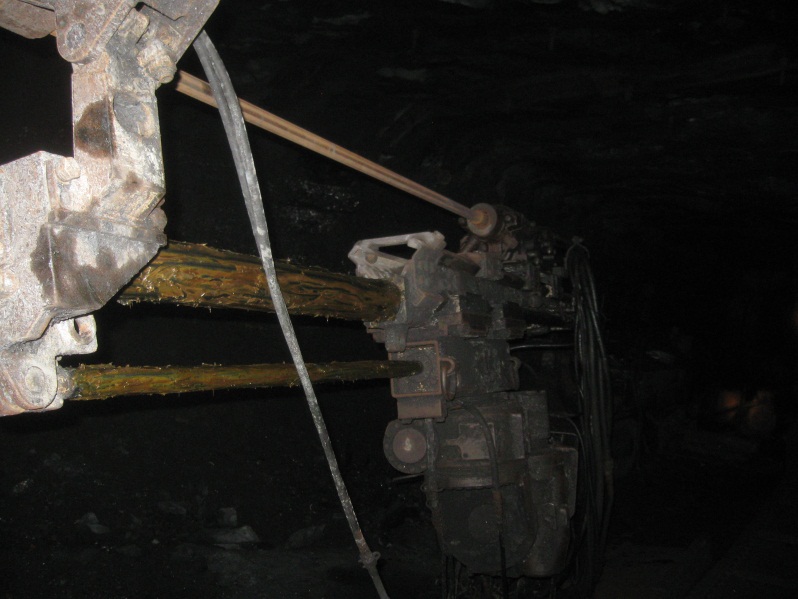 бур уст BTRL З№ 1040